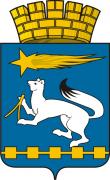 АДМИНИСТРАЦИЯ ГОРОДСКОГО ОКРУГА НИЖНЯЯ САЛДАП О С Т А Н О В Л Е Н И Е14.05.2020    		                       		                            № 232 г. Нижняя СалдаО внесении изменений в постановление администрации городского округа Нижняя Салда от 14.04.2020 № 185 «О принятии дополнительных мер                   по защите населения городского округа Нижняя Салда от новой коронавирусной инфекции (2019-nCoV»)В соответствии с Указом Губернатора Свердловской области                          от  18.03.2020 № 100-УГ «О введении на территории Свердловской области режима повышенной готовности и принятии дополнительных мер по защите населения от новой коронавирусной инфекции (2019 – nCoV)» (с изменениями), руководствуясь Уставом городского округа Нижняя Салда, администрация городского округа Нижняя СалдаПОСТАНОВЛЯЕТ:1. Внести в постановление администрации городского округа Нижняя Салда от 14.04.2020 № 185 «О принятии дополнительных мер по защите населения городского округа Нижняя Салда от новой коронавирусной инфекции (2019-nCoV») (с изменениями от 17.04.2020 № 194, от 20.04.2020 №196, от 22.04.2020 № 203, от 30.04.2020 № 219, 08.05.2020 № 223, от 12.05.2020 № 227), следующие изменения:часть первую пункта 6 изложить в следующей редакции:«6. Жителям городского округа Нижняя Салда не покидать места проживания (пребывания), за исключением следующих случаев:1) обращение за экстренной (неотложной) медицинской помощью и наличие иной прямой угрозы жизни и здоровью;2) следование к месту (от места) осуществления деятельности (в том числе работы), которая не приостановлена в соответствии с Указом Губернатора Свердловской области от 18.03.2020 № 100-УГ (с изменениями) (далее Указ), осуществление деятельности, связанной с передвижением по территории городского округа Нижняя Салда, в случае если такое передвижение непосредственно связано с осуществлением деятельности, которая не приостановлена в соответствии с Указом (в том числе оказанием транспортных услуг и услуг доставки); 3) следование к ближайшему месту приобретения товаров, работ, услуг, реализация которых не ограничена в соответствии с Указом, выгул домашних животных на расстоянии, не превышающем 100 метров от места проживания (пребывания), вынос отходов до ближайшего места накопления отходов;4) занятия физкультурой и спортом на открытом воздухе при условии совместных занятий не более двух человек и соблюдения расстояния между занимающимися не менее пяти метров;5) прогулки на улице не более двух человек вместе при условии соблюдения социального дистанцирования и исключения посещения мест массового пребывания людей, в том числе детских площадок.».2. Опубликовать настоящее постановление в газете «Городской вестник плюс» и разместить на официальном сайте администрации городского округа Нижняя Салда.3. Контроль за исполнением настоящего постановления  оставляю за собой.Глава городского округаНижняя Салда		                                                                      А.А. Матвеев